ASIGNATURA: Química                                NIVEL : 2°  E.M                       PROFESOR: José J. Márquez A.Guía de Trabajo: Reactivo limitante en una reacción química. Reactivos limitante y exceso.Cuando se realiza una reacción química, generalmente los reactantes no están presentes en cantidades estequiométricas exactas, es decir, en las proporciones que indica la ecuación balanceada.Se llama reactivo limitante al que se ha consumido por completo en una reacción química y determina o limita la cantidad de producto formado. En tanto, el reactivo en exceso es el que se encuentra en mayor cantidad que lo necesario para reaccionar con la cantidad de reactivo limitante, o sea, es el reactante que sobra, el que queda sin reaccionar.En relación con los reactivos limitante y excedente, analicemos el siguiente ejemplo:El amoníaco doméstico es una disolución acuosa de amoníaco gaseoso NH3 y se usa como agente de limpieza. En el siguiente esquema reaccionan 48 g de hidrógeno (24 mol) con 56 g de nitrógeno (2 mol), según su ecuación balanceada, a) ¿cuántos gramos de NH3 produce la reacción? b) ¿cuántos gramos son del reactivo limitante y cuántos son del reactivo en exceso?Guía de Trabajo: La Estequiometria. ¿Qué es reactivo limitante?¿Qué es reactivo por exceso? Completar la siguiente tabla para determinar el reactivo limitante y reactivo en exceso de la reacción de 115 gramos de sodio (Na) y 71 gramos de cloro (Cl2) para formar cloruro de sodio (NaCl). Tome como base el ejemplo presentado en la guía de contenidos.Masa molar de sodio: 23 g/mol; masa molar de cloro: 35.5 g/mol.Nombre:Nombre:Puntos Total:Curso:Fecha:Puntos Obtenidos: Objetivo: Identificar el reactivo limitante y en exceso dentro de una reacción química, indicando la importancia de cada uno.Indicaciones: Leer comprensivamente, destacar y/o subrayar lo que sea necesario.Objetivo: Identificar el reactivo limitante y en exceso dentro de una reacción química, indicando la importancia de cada uno.Indicaciones: Leer comprensivamente, destacar y/o subrayar lo que sea necesario.Objetivo: Identificar el reactivo limitante y en exceso dentro de una reacción química, indicando la importancia de cada uno.Indicaciones: Leer comprensivamente, destacar y/o subrayar lo que sea necesario.ReactantesReactantesProductosReaccionan: 48 g de H2con56 g de N2NitrógenoHidrógenoAmoniacoReaccionan: 48 g de H2con56 g de N2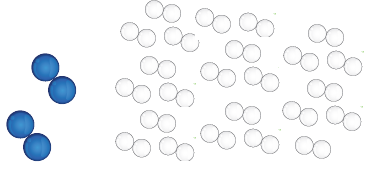 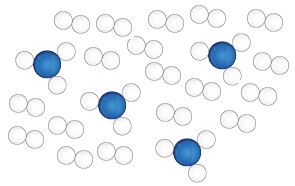 Ecuación Balanceada            N2(g)                 3 H2(g)                                 2 NH3(g)            N2(g)                 3 H2(g)                                 2 NH3(g)            N2(g)                 3 H2(g)                                 2 NH3(g)Relaciónmol-masa1mol de N2= 28g;   1mol de H2= 2g1mol de N2= 28g;   1mol de H2= 2g1 mol de NH3= 17g.Relaciónmol-masaEn las sustancias reactantes:En las sustancias reactantes:En la reacción: basado en la ecuación balanceadax mol deH2= 6 mol de H2        12 g de H2Relación de masa en la reacciónLos 56g de N2 reaccionan con 12g de H2 Los 56g de N2 reaccionan con 12g de H2 a) Forman 68 g de NH3Relación de masa en la reacciónb) El reactivo limitante es el N2 (56g)b) El reactivo limitante es el N2 (56g)El reactivo en exceso es el H2 Relación de masa en la reacciónDe los 48 g de H2 solo reaccionan 12g, entonces quedan (48-12) 36g sin reaccionarDe los 48 g de H2 solo reaccionan 12g, entonces quedan (48-12) 36g sin reaccionarDe los 48 g de H2 solo reaccionan 12g, entonces quedan (48-12) 36g sin reaccionarNombre:Nombre:Puntos Total:Curso:Fecha:Puntos Obtenidos: Objetivo: Conocer las leyes y conceptos básicos que rigen la estequiometría de las reacciones químicas.Indicaciones: Después de la lectura de la información presentada Responder las siguientes preguntas.Objetivo: Conocer las leyes y conceptos básicos que rigen la estequiometría de las reacciones químicas.Indicaciones: Después de la lectura de la información presentada Responder las siguientes preguntas.Objetivo: Conocer las leyes y conceptos básicos que rigen la estequiometría de las reacciones químicas.Indicaciones: Después de la lectura de la información presentada Responder las siguientes preguntas.ReactantesReactantesProductosReaccionan: 48 g de H2con56 g de N2Reaccionan: 48 g de H2con56 g de N2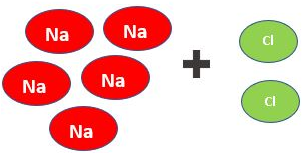 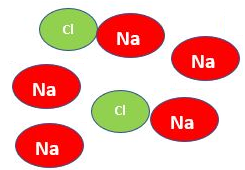 Ecuación Balanceada            N2(g)                 3 H2(g)                                 2 NH3(g)            N2(g)                 3 H2(g)                                 2 NH3(g)            N2(g)                 3 H2(g)                                 2 NH3(g)Relaciónmol-masaRelaciónmol-masaEn las sustancias reactantes:En las sustancias reactantes:En la reacción: basado en la ecuación balanceadax mol deH2= 6 mol de H2        12 g de H2Relación de masa en la reacciónLos 56g de N2 reaccionan con 12g de H2 Los 56g de N2 reaccionan con 12g de H2 a) Forman 68 g de NH3Relación de masa en la reacción El reactivo limitante: es el N2 (56g) El reactivo limitante: es el N2 (56g)El reactivo en exceso: es el H2 Relación de masa en la reacciónDe los 48 g de H2 solo reaccionan 12g, entonces quedan (48-12) 36g sin reaccionarDe los 48 g de H2 solo reaccionan 12g, entonces quedan (48-12) 36g sin reaccionarDe los 48 g de H2 solo reaccionan 12g, entonces quedan (48-12) 36g sin reaccionar